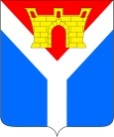 АДМИНИСТРАЦИЯ УСТЬ-ЛАБИНСКОГО ГОРОДСКОГО ПОСЕЛЕНИЯ  УСТЬ-ЛАБИНСКОГО РАЙОНА П О С Т А Н О В Л Е Н И Еот 01.08.2022						                                          № 526 г. Усть-ЛабинскО внесении изменений в постановление администрации Усть-Лабинского городского поселения Усть-Лабинскогорайона от 29 декабря 2021 г. № 1173 «Об утверждении муниципальной программы «Развитие дорожного хозяйства»В соответствии с решением Совета Усть-Лабинского городского поселения Усть-Лабинского района от 26 июля 2022 г. № 9 протокол № 41 «О внесении изменений в решение Совета Усть-Лабинского городского поселения Усть-Лабинского района от 20 декабря 2021 г. № 3 протокол № 36 «О бюджете Усть-Лабинского городского поселения Усть-Лабинского района на 2022 год и на плановый период 2023 и 2024 годов» п о с т а н о в л я ю:1. Внести в постановление администрации Усть-Лабинского городского поселения Усть-Лабинского района от 29 декабря 2021 г. № 1173 «Об утверждении муниципальной программы «Развитие дорожного хозяйства» (с изменениями от 14 марта 2022 г. №131) следующие изменения:1) позицию «Объем финансирования муниципальной программы, тыс.руб.» Паспорта муниципальной программы изложить в следующей редакции:«													   ».2) приложения 1 и 2 к муниципальной программе изложить в новой редакции согласно приложениям 1 и 2 к настоящему постановлению.2. Признать      утратившим    силу     постановление      администрации Усть-Лабинского         городского       поселения     Усть-Лабинского      района от 16 июня 2022 г. № 396 «О внесении изменений в постановление администрации Усть-Лабинского городского поселения Усть-Лабинского района от 29 декабря 2021 г. № 1173 «Об утверждении муниципальной программы «Развитие дорожного хозяйства». 3. Отделу по общим и организационным вопросам администрации           Усть-Лабинского городского поселения Усть-Лабинского района                      (Владимирова М.А.) разместить настоящее постановление на официальном сайте администрации Усть-Лабинского городского поселения Усть-Лабинского района в информационно-телекоммуникационной сети «Интернет».	4. Настоящее постановление вступает в силу со дня его подписания.Глава Усть-Лабинскогогородского поселенияУсть-Лабинского района                                                                  С.А. Гайнюченко     ПРИЛОЖЕНИЕ 1			     к постановлению администрации			     Усть-Лабинского городского			     поселения Усть-Лабинского района			     от 01.08.2022 № 526      «ПРИЛОЖЕНИЕ 1     к муниципальной программе			     «Развитие дорожного хозяйства»Цели, задачи и целевые показатели муниципальной программы«Развитие дорожного хозяйства»													 ».Исполняющий обязанности начальника отделакапитального строительстваадминистрации Усть-Лабинскогогородского поселенияУсть-Лабинского района							Е.Н. Каримова     ПРИЛОЖЕНИЕ  2     к постановлению администрации	     Усть-Лабинского городского     поселения Усть-Лабинского района 	     от 01.08.2022 № 526     «ПРИЛОЖЕНИЕ 2     к  муниципальной программе			     «Развитие дорожного хозяйства»Перечень основных  мероприятий муниципальной программы«Развитие дорожного хозяйства»														   														   ».Исполняющий обязанностиначальника отделакапитального строительства администрацииУсть-Лабинского городского поселенияУсть-Лабинского района							           Е.Н. КаримоваОбъем финансирования муниципальной программы, тыс. рублей всегов разрезе источников финансированияв разрезе источников финансированияв разрезе источников финансированияв разрезе источников финансированияГоды реализациивсегофедеральный бюджеткраевой бюджетместный бюджетвнебюджетные источники202293 781,3086 018,67 762,7020236500,0006500,0020244076,9004076,90Всего104 358,2086 018,618 339,6расходы, связанные с реализацией проектов или программ расходы, связанные с реализацией проектов или программ расходы, связанные с реализацией проектов или программ расходы, связанные с реализацией проектов или программ расходы, связанные с реализацией проектов или программ расходы, связанные с реализацией проектов или программ 202293 781,3086 018,67 762,720236500,0006500,020244076,9004076,9Всего104 358,2086 018,618 339,6п/пНаименование целевого показателяЕдиница измеренияСтатусЗначение показателейЗначение показателейЗначение показателейп/пНаименование целевого показателяЕдиница измеренияСтатус20222023202412345671Муниципальная программа «Развитие дорожного хозяйства»Муниципальная программа «Развитие дорожного хозяйства»Муниципальная программа «Развитие дорожного хозяйства»Муниципальная программа «Развитие дорожного хозяйства»Муниципальная программа «Развитие дорожного хозяйства»Муниципальная программа «Развитие дорожного хозяйства»1Цель: Содержание автомобильных дорог общего пользования местного значения.Цель: Содержание автомобильных дорог общего пользования местного значения.Цель: Содержание автомобильных дорог общего пользования местного значения.Цель: Содержание автомобильных дорог общего пользования местного значения.Цель: Содержание автомобильных дорог общего пользования местного значения.Цель: Содержание автомобильных дорог общего пользования местного значения.Задача: Проведение комплекса мероприятий по содержанию автомобильных дорог общего пользования местного значения  в г. Усть-Лабинске.  Задача: Проведение комплекса мероприятий по содержанию автомобильных дорог общего пользования местного значения  в г. Усть-Лабинске.  Задача: Проведение комплекса мероприятий по содержанию автомобильных дорог общего пользования местного значения  в г. Усть-Лабинске.  Задача: Проведение комплекса мероприятий по содержанию автомобильных дорог общего пользования местного значения  в г. Усть-Лабинске.  Задача: Проведение комплекса мероприятий по содержанию автомобильных дорог общего пользования местного значения  в г. Усть-Лабинске.  Задача: Проведение комплекса мероприятий по содержанию автомобильных дорог общего пользования местного значения  в г. Усть-Лабинске.  1.1Оказание услуг по проведению строительного контроляшт32111.2Проведение государственной экспертизы проектной документации в части проверки достоверности определения сметной стоимостишт38112Цель: Осуществление мероприятий по капитальному ремонту и ремонт автомобильных дорог общего пользования местного значения на территории городского поселенияЦель: Осуществление мероприятий по капитальному ремонту и ремонт автомобильных дорог общего пользования местного значения на территории городского поселенияЦель: Осуществление мероприятий по капитальному ремонту и ремонт автомобильных дорог общего пользования местного значения на территории городского поселенияЦель: Осуществление мероприятий по капитальному ремонту и ремонт автомобильных дорог общего пользования местного значения на территории городского поселенияЦель: Осуществление мероприятий по капитальному ремонту и ремонт автомобильных дорог общего пользования местного значения на территории городского поселенияЦель: Осуществление мероприятий по капитальному ремонту и ремонт автомобильных дорог общего пользования местного значения на территории городского поселенияЗадача: Проведение комплекса мероприятий по капитальному ремонту и ремонт автомобильных дорог общего пользования местного значения на территории городского поселенияЗадача: Проведение комплекса мероприятий по капитальному ремонту и ремонт автомобильных дорог общего пользования местного значения на территории городского поселенияЗадача: Проведение комплекса мероприятий по капитальному ремонту и ремонт автомобильных дорог общего пользования местного значения на территории городского поселенияЗадача: Проведение комплекса мероприятий по капитальному ремонту и ремонт автомобильных дорог общего пользования местного значения на территории городского поселенияЗадача: Проведение комплекса мероприятий по капитальному ремонту и ремонт автомобильных дорог общего пользования местного значения на территории городского поселенияЗадача: Проведение комплекса мероприятий по капитальному ремонту и ремонт автомобильных дорог общего пользования местного значения на территории городского поселения2.1Капитальный ремонт и ремонт автомобильных дорог общего пользования местного значения на территории городского поселениякм30,99900N
п/пНаименование мероприятияСтатусГоды реализацииОбъем финансирования, тыс. рублейОбъем финансирования, тыс. рублейОбъем финансирования, тыс. рублейОбъем финансирования, тыс. рублейОбъем финансирования, тыс. рублейНепосредственный результат реализации мероприятияМуниципальный заказчик, исполнитель основного мероприятияN
п/пНаименование мероприятияСтатусГоды реализациивсегов разрезе источников финансированияв разрезе источников финансированияв разрезе источников финансированияв разрезе источников финансированияНепосредственный результат реализации мероприятияМуниципальный заказчик, исполнитель основного мероприятияN
п/пНаименование мероприятияСтатусГоды реализациивсегофедеральный бюджеткраевой бюджетместный бюджетвнебюджетные источникиНепосредственный результат реализации мероприятияМуниципальный заказчик, исполнитель основного мероприятия12345678910111Цель 1Содержание автомобильных дорог общего пользования местного значения на территории поселенияСодержание автомобильных дорог общего пользования местного значения на территории поселенияСодержание автомобильных дорог общего пользования местного значения на территории поселенияСодержание автомобильных дорог общего пользования местного значения на территории поселенияСодержание автомобильных дорог общего пользования местного значения на территории поселенияСодержание автомобильных дорог общего пользования местного значения на территории поселенияСодержание автомобильных дорог общего пользования местного значения на территории поселенияСодержание автомобильных дорог общего пользования местного значения на территории поселенияСодержание автомобильных дорог общего пользования местного значения на территории поселения1.1Задача 1.1Проведение комплекса мероприятий по содержанию автомобильных дорог общего пользования местного значения на территории поселенияПроведение комплекса мероприятий по содержанию автомобильных дорог общего пользования местного значения на территории поселенияПроведение комплекса мероприятий по содержанию автомобильных дорог общего пользования местного значения на территории поселенияПроведение комплекса мероприятий по содержанию автомобильных дорог общего пользования местного значения на территории поселенияПроведение комплекса мероприятий по содержанию автомобильных дорог общего пользования местного значения на территории поселенияПроведение комплекса мероприятий по содержанию автомобильных дорог общего пользования местного значения на территории поселенияПроведение комплекса мероприятий по содержанию автомобильных дорог общего пользования местного значения на территории поселенияПроведение комплекса мероприятий по содержанию автомобильных дорог общего пользования местного значения на территории поселенияПроведение комплекса мероприятий по содержанию автомобильных дорог общего пользования местного значения на территории поселения1.1.1Мероприятия по содержанию автомобильных дорог общего пользования местного значения320223 235,4003 235,40Проведена государственная экспертиза проектной документации по капитальному ремонту дорог и выполнены услуги по строительному контролю капитального ремонта автомобильных дорогАдминистрация Усть-Лабинского городского поселения1.1.1Мероприятия по содержанию автомобильных дорог общего пользования местного значения320236500,0006500,00Проведена государственная экспертиза проектной документации по капитальному ремонту дорог и выполнены услуги по строительному контролю капитального ремонта автомобильных дорогАдминистрация Усть-Лабинского городского поселения1.1.1Мероприятия по содержанию автомобильных дорог общего пользования местного значения320244076,9004076,90Проведена государственная экспертиза проектной документации по капитальному ремонту дорог и выполнены услуги по строительному контролю капитального ремонта автомобильных дорогАдминистрация Усть-Лабинского городского поселения1.1.1Мероприятия по содержанию автомобильных дорог общего пользования местного значения3всего13 812,30013 812,30ХАдминистрация Усть-Лабинского городского поселения2Цель 1Осуществление мероприятий по капитальному ремонту и ремонт автомобильных дорог общего пользования местного значения на территории городского поселенияОсуществление мероприятий по капитальному ремонту и ремонт автомобильных дорог общего пользования местного значения на территории городского поселенияОсуществление мероприятий по капитальному ремонту и ремонт автомобильных дорог общего пользования местного значения на территории городского поселенияОсуществление мероприятий по капитальному ремонту и ремонт автомобильных дорог общего пользования местного значения на территории городского поселенияОсуществление мероприятий по капитальному ремонту и ремонт автомобильных дорог общего пользования местного значения на территории городского поселенияОсуществление мероприятий по капитальному ремонту и ремонт автомобильных дорог общего пользования местного значения на территории городского поселенияОсуществление мероприятий по капитальному ремонту и ремонт автомобильных дорог общего пользования местного значения на территории городского поселенияОсуществление мероприятий по капитальному ремонту и ремонт автомобильных дорог общего пользования местного значения на территории городского поселенияОсуществление мероприятий по капитальному ремонту и ремонт автомобильных дорог общего пользования местного значения на территории городского поселения2.1Задача 1.1Проведение комплекса мероприятий по капитальному ремонту и ремонту автомобильных дорог общего пользования местного значения на территории городского поселенияПроведение комплекса мероприятий по капитальному ремонту и ремонту автомобильных дорог общего пользования местного значения на территории городского поселенияПроведение комплекса мероприятий по капитальному ремонту и ремонту автомобильных дорог общего пользования местного значения на территории городского поселенияПроведение комплекса мероприятий по капитальному ремонту и ремонту автомобильных дорог общего пользования местного значения на территории городского поселенияПроведение комплекса мероприятий по капитальному ремонту и ремонту автомобильных дорог общего пользования местного значения на территории городского поселенияПроведение комплекса мероприятий по капитальному ремонту и ремонту автомобильных дорог общего пользования местного значения на территории городского поселенияПроведение комплекса мероприятий по капитальному ремонту и ремонту автомобильных дорог общего пользования местного значения на территории городского поселенияПроведение комплекса мероприятий по капитальному ремонту и ремонту автомобильных дорог общего пользования местного значения на территории городского поселенияПроведение комплекса мероприятий по капитальному ремонту и ремонту автомобильных дорог общего пользования местного значения на территории городского поселения2.1.1Капитальный ремонт и ремонт автомобильных дорог общего пользования местного значения на территории городского поселения3202290 545,9086 018,64 527,30Отремонтированные дороги тротуарыАдминистрация Усть-Лабинского городского поселения2.1.1Капитальный ремонт и ремонт автомобильных дорог общего пользования местного значения на территории городского поселения3202300000Отремонтированные дороги тротуарыАдминистрация Усть-Лабинского городского поселения2.1.1Капитальный ремонт и ремонт автомобильных дорог общего пользования местного значения на территории городского поселения3202400000Отремонтированные дороги тротуарыАдминистрация Усть-Лабинского городского поселения2.1.1Капитальный ремонт и ремонт автомобильных дорог общего пользования местного значения на территории городского поселения3всего13 812,30013 812,30ХАдминистрация Усть-Лабинского городского поселения